6.1 Different Forms of Linear EquationsThere are three different forms of linear equations that you need to learn:Standard Form

Switch the following into standard form:
					        Graph the following standard form equations: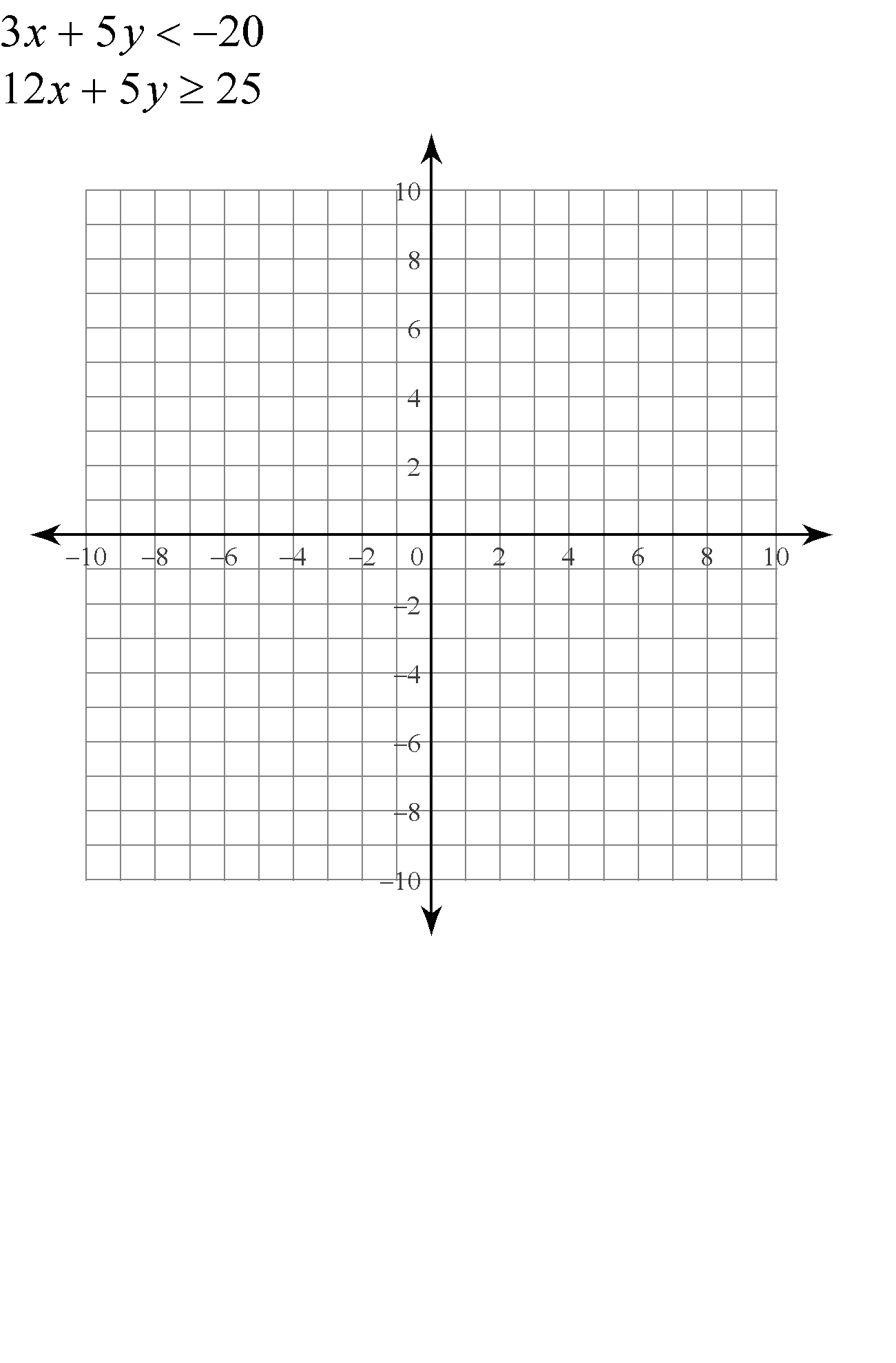 Slope-Intercept FormSwitch the following into slope-intercept form:Graph the following slope-intercept form equations: